DATOS DE LA COMPAÑÍA: Estoy de acuerdo en acatar la decisión del Jurado  Cuota de Admisión:  Forma de pago:Esta forma de inscripción debe de entregarse vía correo electrónico en atención a:Lic. Fátima EstradaCoord. Promoción AMEEmarketing@amee.org.mxIncluyendo en el correo electrónico:• Fotografía de estudio digitalizada en formato TIF o EPS (300 dpi) y formato JPG (72 dpi).• Descripción del Envase (categoría y subcategorías) en formato electrónico (Word) en no más de 70 palabras categoría y sub categoría 300 palabrasEnviar por mensajería:• Muestra Física del Envase (dos réplicas)A la siguiente dirección:Av. 589 N°41,      Unidad Aragón 3ra Sección, C.P. 07970Alcaldía Gustavo A.Madero, Ciudad de MéxicoEn atención de: Sandra Merlín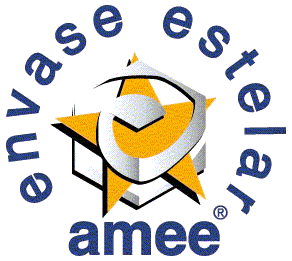 Formato de Inscripción al Certamen Envase y Embalaje Estelar 2023Cierre de inscripciones:  28 de abril, 2023FECHA:Nombre del Representante:Nombre del Representante:Nombre del Representante:Cargo:e-mail:Compañía:Compañía:Teléfono de Contacto:Teléfono de Contacto:Teléfono de Contacto:Teléfono de Contacto:Teléfono de Contacto:Dirección de correspondencia (En caso de ser acreedor a alguna(s) presea(s), se entregarán a esta dirección):Dirección de correspondencia (En caso de ser acreedor a alguna(s) presea(s), se entregarán a esta dirección):Dirección de correspondencia (En caso de ser acreedor a alguna(s) presea(s), se entregarán a esta dirección):Dirección de correspondencia (En caso de ser acreedor a alguna(s) presea(s), se entregarán a esta dirección):Nombre del Envase (en caso de obtener una(s) presea(s), este nombre se pondrá tal cual sobre la(s) misma(s): Nombre del Envase (en caso de obtener una(s) presea(s), este nombre se pondrá tal cual sobre la(s) misma(s): Elaborado para (marca/ empresa):Diseñado por(empresa):Por favor seleccione una de las siguientes categorías: (Favor de marcar con una  X)AlimentosBebidasDisplayMédicos y Farmacéuticos IndustrialProductos DomésticosSalud y BellezaOtrosEl envase que deseo que participe es:ConsumidorUso IndustrialTransportePor favor indique si su envase participará en:Envase para Exportación:SiNoEnvase con Responsabilidad SocialSiNo               Primer Envase               Primer Envase             Envase Adicional             Envase AdicionalSocio AMEE:$5,000.00 *$4,000.00 *No Socio AMEE:$6,000.00 *$5,000.00 *Estudiantes                           $800.00                     *  Precio más IVA                    *  Precio más IVADepósito en cuenta Banamex No. 6663326 Suc. 856 HoracioDepósito en cuenta Banamex No. 6663326 Suc. 856 HoracioDepósito en cuenta Banamex No. 6663326 Suc. 856 HoracioDepósito en cuenta Banamex No. 6663326 Suc. 856 HoracioDepósito en cuenta Banamex No. 6663326 Suc. 856 HoracioDepósito en cuenta Banamex No. 6663326 Suc. 856 HoracioTransferencia electrónica Banamex CLABE: 002180085666633262Transferencia electrónica Banamex CLABE: 002180085666633262Transferencia electrónica Banamex CLABE: 002180085666633262Transferencia electrónica Banamex CLABE: 002180085666633262Transferencia electrónica Banamex CLABE: 002180085666633262Transferencia electrónica Banamex CLABE: 002180085666633262Pago vía PayPal.Pago vía PayPal.Pago vía PayPal.Pago vía PayPal.Pago vía PayPal.Pago vía PayPal.Cargo a Tarjeta American ExpressCargo a Tarjeta American ExpressCargo a Tarjeta American ExpressCargo a Tarjeta American ExpressCargo a Tarjeta American ExpressCargo a Tarjeta American ExpressNº de cuenta:Nº de cuenta:Clave:Vigencia: